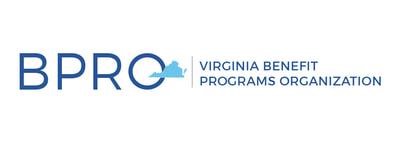 CHARITABLE CONTRIBUTIONS REQUEST FORM Reason for Charitable Contributions Request:   _______________________________________________________________________________________ ____________________________________________________________________________________________________________________________________________________________________________________________________________________________________________________________________________________________________________________________________________________________            Amount of Contribution Requested:    ___________________ Name of Member Making Request:   ____________________________________________________ PD Number of Member: ___________ Date Request Submitted to the Board:  ___________________ Date Approved by the Board: ________________     Date Denied by the Board: ________________ Note:  The maximum amount allowable will be $50.00. The request for contributions to a charitable cause     must be submitted to the Board thirty (30) days in advance of the next scheduled meeting   